                        КАРАР                                                              ПОСТАНОВЛЕНИЕ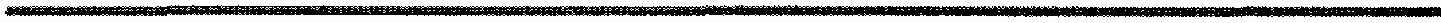                 10 февраль 2020 йыл                   №  7                       10 февраля 2020 годаОб утверждении Плана мероприятий по противодействию коррупции в сельском поселении Акбулатовский сельсовет муниципального района Мишкинский район Республики Башкортостан на 2020-2021 годыНа основании Федерального закона от 25 декабря 2008 года № 273-ФЗ              «О противодействии коррупции», Закона Республики Башкортостан от 13 июля 2009 года № 145-з «О противодействии коррупции в Республике Башкортостан», руководствуясь Указом Президента Российской Федерации от 29 июня 2018 года № 378 « О Национальном плане противодействия коррупции на 2018-2020 годы», распоряжением Главы Республики Башкортостан от 24 декабря 2018 года № РГ-280 «Об утверждении Плана мероприятий по противодействию коррупции в Республике Башкортостан на 2019-2021 годы», в целях упорядочения системы противодействия коррупции на территории сельского поселении Акбулатовский сельсовет муниципального района Мишкинский район Республики Башкортостан, администрация сельского поселения Акбулатовский сельсовет муниципального района Мишкинский район Республики Башкортостан п о с т а н о в л я е т:Утвердить План мероприятий по противодействию коррупции в сельском поселении Акбулатовский сельсовет муниципального района Мишкинский район Республики Башкортостан на 2020-2021 годы в новой редакции, согласно приложению № 1 к настоящему постановлению.Отменить действие Плана противодействия коррупции на территории сельского поселения Акбулатовский сельсовет муниципального района Мишкинский район Республики Башкортостан на 2019-2021 годы утвержденного Постановлением № 7 от 04 февраля 2019 года.Настоящее Постановление подлежит обнародованию на информационном стенде в здании администрации сельского поселения Акбулатовский сельсовет муниципального района Мишкинский район Республики Башкортостан по адресу: д. Новоакбулатово, ул. Дружбы, д.13 и размещению на официальном сайте сельского поселения Акбулатовский сельсовет муниципального района Мишкинский район Республики Башкортостан в сети интернет http://akbulat.mishkan.ru.Контроль исполнения данного постановления  оставляю за собой.Глава сельского поселения                                                           Ю.В. АндрееваПЛАНмероприятий по противодействию коррупции в сельском поселении Акбулатовский сельсовет муниципального района Мишкинский район Республики Башкортостан на 2020-2021 годыУправляющий делами                                                               А.Э. РусаеваБашšортостан Республикаhы Мишкº районы муниципаль районыныœ Аšбулат аулы советы ауыл билºìºhå Хакимиºòå 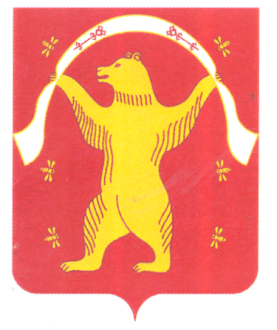 Администрация сельского поселения Акбулатовский сельсовет муниципального района Мишкинский район Республики БашкортостанПриложение № 1 к постановлению администрации сельского поселения Акбулатовский сельсовет муниципального района Мишкинский район Республики Башкортостанот «10 » февраля  2020 года № 7№Содержание мероприятияИсполнителиСроки исполнения 12341Разработка и внесение актуальных изменений и дополнений в муниципальные нормативные правовые акты во исполнение требований действующего федерального и регионального законодательства в сфере противодействия коррупцииСовет сельского поселения Акбулатовский сельсовет муниципального района Мишкинский район РБ (по согласованию), Администрация сельского поселения Акбулатовский сельсовет муниципального района Мишкинский район РБ, управляющий делами.По мере необходимости 2Проведение антикоррупционной экспертизы нормативных правовых актов и проектов администрации. Обеспечения устранения выявленных коррупциогенных факторовСовет сельского поселения Акбулатовский сельсовет муниципального района Мишкинский район РБ (по согласованию), Администрация сельского поселения Акбулатовский сельсовет муниципального района Мишкинский район РБ, управляющий делами.постоянно3Обеспечение проведения независимой антикоррупционной экспертизы и общественного обсуждения проектов нормативных правовых актов и мониторинга практики правопримененияСовет сельского поселения Акбулатовский сельсовет муниципального района Мишкинский район РБ (по согласованию), Администрация сельского поселения Акбулатовский сельсовет муниципального района Мишкинский район РБ, управляющий делами.постоянно4Представление в Аппарат межведомственного Совета общественной безопасности Республики Башкортостан сведений мониторинга хода реализации в сельском поселении Акбулатовский сельсовет муниципального района Мишкинский район Республики Башкортостан мероприятий по противодействию коррупции посредством единой системы мониторинга антикоррупционной работы (ИС «Мониторинг»)Администрация сельского поселения Акбулатовский сельсовет муниципального района Мишкинский район РБ, управляющий делами.ежеквартально5Проведение анализа соблюдения запретов, ограничений и требований, установленных в целях противодействия коррупции, в том числе касающихся получения подарков отдельными категориями лиц, выполнения иной оплачиваемой работы, обязанности уведомлять об обращениях в целях склонения к совершению коррупционных правонарушенийСовет сельского поселения Акбулатовский сельсовет муниципального района Мишкинский район РБ (по согласованию), Администрация сельского поселения Акбулатовский сельсовет муниципального района Мишкинский район РБ, управляющий делами.постоянно6Проведение проверок сведений, предоставляемых гражданами при поступлении на муниципальную службуСовет сельского поселения Акбулатовский сельсовет муниципального района Мишкинский район РБ (по согласованию), Администрация сельского поселения Акбулатовский сельсовет муниципального района Мишкинский район РБ2020-20217Проведение мероприятий, направленных на обеспечение исполнения требования о заполнении с 1 января 2019 года с использованием специального программного обеспечения «Справки БК», справок о своих доходах, расходах, об имуществе и обязательствах имущественного характера, о доходах,  расходах, об имуществе и обязательствах имущественного характера своих супругов и несовершеннолетних детей, всеми лицами, претендующими на замещение должностей или замещающими должности, осуществление полномочий по которым влечет за собой обязанность представлять указанные сведенияСовет сельского поселения Акбулатовский сельсовет муниципального района Мишкинский район РБ (по согласованию), Администрация сельского поселения Акбулатовский сельсовет муниципального района Мишкинский район РБ, управляющий делами.постоянно8Проведение анализа сведений о доходах, расходах, об имуществе и обязательствах имущественного характера, представленных лицами, замещающими муниципальные должности и должности муниципальной службы, а также руководителей муниципальных учрежденийСовет сельского поселения Акбулатовский сельсовет муниципального района Мишкинский район РБ (по согласованию), Администрация сельского поселения Акбулатовский сельсовет муниципального района Мишкинский район РБ, управляющий делами Администрации – ответственный по противодействию коррупциимай-июль2020-20219Осуществление контроля за предоставлением муниципальными служащими сведений об адресах сайтов и (или) страниц сайтов в информационно-телекоммуникационной сети «Интернет», на которых муниципальным служащим размещались общедоступная информация, а также данные, позволяющие его идентифицироватьСовет сельского поселения Акбулатовский сельсовет муниципального района Мишкинский район РБ (по согласованию), Администрация сельского поселения Акбулатовский сельсовет муниципального района Мишкинский район РБ, управляющий делами2020-202110Проведение анализа сведений (в части, касающейся профилактики коррупционных правонарушений), представленных кандидатами на должность муниципальной службы, а также руководителей муниципальных учрежденийСовет сельского поселения Акбулатовский сельсовет муниципального района Мишкинский район РБ (по согласованию), Администрация сельского поселения Акбулатовский сельсовет муниципального района Мишкинский район РБ, управляющий делами Администрации – ответственный по противодействию коррупциипостоянно11Организация проведения оценки коррупционных рисков, возникающих при реализации полномочий, и внесение уточнений в перечень должностей муниципальной службы, замещение которых связано с коррупционными рискамиСовет сельского поселения Акбулатовский сельсовет муниципального района Мишкинский район РБ (по согласованию), Администрация сельского поселения Акбулатовский сельсовет муниципального района Мишкинский район РБ, управляющий делами Администрации – ответственный по противодействию коррупции2020-202112Принятие мер, направленных на повышение эффективности контроля за соблюдением лицами, замещающими муниципальные должности, требований законодательства РФ о противодействии коррупции, касающихся предотвращения и урегулирования конфликта интересов, в том числе за привлечением таких лиц к ответственности в случае их несоблюденияСовет сельского поселения Акбулатовский сельсовет муниципального района Мишкинский район РБ (по согласованию), Администрация сельского поселения Акбулатовский сельсовет муниципального района Мишкинский район РБпостоянно13Принятие мер, направленных на повышение эффективности кадровой работы в части, касающейся ведения личных дел лиц, замещающих муниципальные должности, путем осуществления актуализации сведений, содержащихся в анкетах, представляемых при назначении на указанные должности и поступлении на такую службу, об их родственниках и свойственниках в целях выявления возможного конфликта интересовСовет сельского поселения Акбулатовский сельсовет муниципального района Мишкинский район РБ (по согласованию), Администрация сельского поселения Акбулатовский сельсовет муниципального района Мишкинский район РБдо 31 декабря 2020 г. и далее при возникновении оснований для актуализации14Выявление случаев несоблюдения лицами, замещающими должности муниципальной службы, запретов, ограничений и требований, установленных в целях противодействия коррупции, в том числе мер по предотвращению и (или) урегулированию конфликта интересов. Обеспечение применения предусмотренных законодательством мер юридической ответственности в каждом случае несоблюдения указанных запретов, ограничений и требований. Освещение информации о фактах нарушений и принятых мерах ответственности. Принятие мер по повышению эффективности деятельности комиссии по соблюдению требований к служебному поведению и урегулированию конфликта интересов муниципальных служащих сельского поселения Акбулатовский сельсовет  муниципального района Мишкинский район Республики БашкортостанСовет сельского поселения Акбулатовский сельсовет муниципального района Мишкинский район РБ (по согласованию), Администрация сельского поселения Акбулатовский сельсовет муниципального района Мишкинский район РБпостоянно15Повышение квалификации муниципальных служащих, в должностные обязанности которых входит участие в противодействии коррупцииСовет сельского поселения Акбулатовский сельсовет муниципального района Мишкинский район РБ (по согласованию), Администрация сельского поселения Акбулатовский сельсовет муниципального района Мишкинский район РБ, управляющий делами Администрации – ответственный по противодействию коррупцииежегодно16Обучение муниципальных служащих, впервые поступивших на муниципальную службу, по образовательным программам в области противодействия коррупцииСовет сельского поселения Акбулатовский сельсовет муниципального района Мишкинский район РБ (по согласованию), Администрация сельского поселения Акбулатовский сельсовет муниципального района Мишкинский район РБне позднее 1 года со дня поступления на службу17Продолжение организации и обеспечения работы по предупреждению коррупции в подведомственных организацияхСовет сельского поселения Акбулатовский сельсовет муниципального района Мишкинский район РБ (по согласованию), Администрация сельского поселения Акбулатовский сельсовет муниципального района Мишкинский район РБпостоянно18Проведение в подведомственных учреждениях проверок соблюдения требований статьи 13.3 Федерального закона «О противодействии коррупции», в том числе наличия необходимых правовых актов, содержания планов мероприятий по противодействию коррупции и их реализации, принимаемых мер по выявлению, предотвращению и урегулированию конфликта интересовСовет сельского поселения Акбулатовский сельсовет муниципального района Мишкинский район РБ (по согласованию), Администрация сельского поселения Акбулатовский сельсовет муниципального района Мишкинский район РБ, управляющий делами Администрации – ответственный по противодействию коррупцииIV квартал19Обеспечение наполнения подразделов, посвященных вопросам противодействия коррупции, официальных сайтов в соответствии с требованиями Указа Президента Республики Башкортостан от 29.04.2014 № УП-108 Администрация сельского поселения Акбулатовский сельсовет муниципального района Мишкинский район РБпостоянно20Проведение мониторинга коррупционных проявлений посредством анализа жалоб и обращений граждан и организаций, а также публикаций СМИ, своевременное их рассмотрение и принятие мер по указанным фактамСовет сельского поселения Акбулатовский сельсовет муниципального района Мишкинский район РБ (по согласованию), Администрация сельского поселения Акбулатовский сельсовет муниципального района Мишкинский район РБ, управляющий делами Администрациипостоянно21Обеспечить опубликование в средствах массовой информации, на официальном сайте администрации муниципального района материалов, которые раскрывают содержание принимаемых мер по противодействию коррупции и мотивы принятия мер, показывают отрицательное влияние коррупции на жизнь каждого человекаАдминистрация сельского поселения Акбулатовский сельсовет муниципального района Мишкинский район РБ, управляющий делами Администрации2020-202122Проведение социологический исследований, на основании методики, утвержденной Правительством Российской федерации, в целях оценки уровня коррупции в Республике Башкортостан и эффективности принимаемых антикоррупционных мерСовет сельского поселения Акбулатовский сельсовет муниципального района Мишкинский район РБ (по согласованию), Администрация сельского поселения Акбулатовский сельсовет муниципального района Мишкинский район РБ, управляющий делами АдминистрацииПо отдельным планам (после утверждения методики проведения)23Привлечение членов общественного совета при администрации муниципального района к осуществлению контроля за выполнением мероприятий, предусмотренных планами (программами) по противодействию коррупции в администрации сельского поселения Акбулатовский сельсовет муниципального районаСовет сельского поселения Акбулатовский сельсовет муниципального района Мишкинский район РБ (по согласованию), Администрация сельского поселения Акбулатовский сельсовет муниципального района Мишкинский район РБ, управляющий делами Администрациипостоянно24Проведение анализа исполнения гражданами, замещавшими должности муниципальной службы, включенные в перечни, установленные нормативными правовыми актами Российской Федерации и организациями обязанностей, предусмотренных статьей 12 Федерального закона «О противодействии коррупции». При выявлении нарушений информирование органов прокуратуры.Совет сельского поселения Акбулатовский сельсовет муниципального района Мишкинский район РБ (по согласованию), Администрация сельского поселения Акбулатовский сельсовет муниципального района Мишкинский район РБ, управляющий делами АдминистрацииI квартал25Проведение анализа на предмет аффилированности либо наличия иных коррупционных проявлений между должностными лицами заказчика и участника закупок. Обеспечение проведения аналогичного анализа в подведомственных организацияхАдминистрация сельского поселения Акбулатовский сельсовет муниципального района Мишкинский район РБ, управляющий делами Администрацииежеквартально26Актуализация сведений, содержащихся в анкетах, представляемых при назначении лиц, замещающих государственные должности Республики Башкортостан, должности государственной гражданской службы Республики Башкортостан, муниципальные должности, должности муниципальной службы, об их родственниках и свойственниках в целях выявления возможного конфликта интересовСовет сельского поселения Акбулатовский сельсовет муниципального района Мишкинский район РБ (по согласованию), Администрация сельского поселения Акбулатовский сельсовет муниципального района Мишкинский район РБЯнварь-март 2020 года27Рассмотрение не реже одного раза в квартал вопросов правоприменительной практики по результатам вступивших в законную силу решений судов, арбитражных судов о признании недействительными ненормативных правовых актов, незаконными решений и действий (бездействия) государственных органов Республики Башкортостан, органов местного самоуправления и их должностных лиц в целях выработки и принятия мер по предупреждению и устранению причин выявленных нарушенийСовет сельского поселения Акбулатовский сельсовет муниципального района Мишкинский район РБ (по согласованию), Администрация сельского поселения Акбулатовский сельсовет муниципального района Мишкинский район РБ, управляющий делами Администрации – ответственный по противодействию коррупцииежеквартально